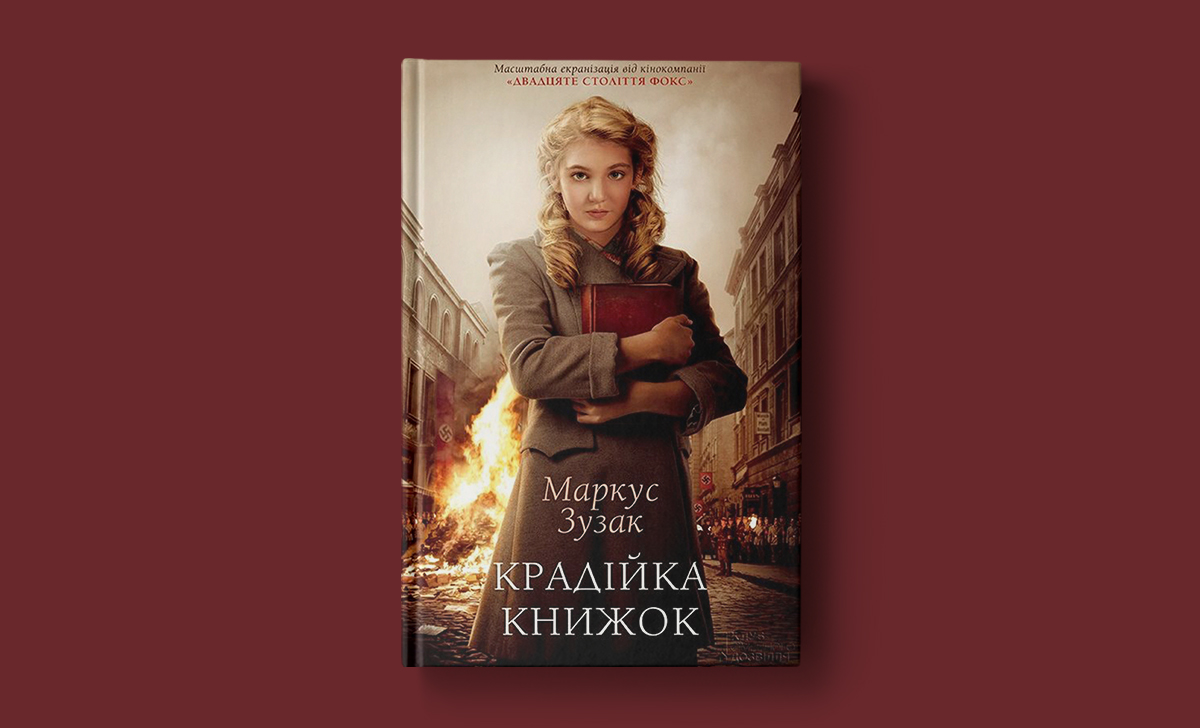 Рецензія на роман «Крадійка книжок» Маркуса ЗусакаБлискучий і надзвичайно амбітний роман австралійського письменника Маркуса Зусака вражає багатьма способами, але перше, що помітять читачі, – це його довжина: 552 сторінки. Одна справа написати довгу книгу, скажімо, про хлопчика, який випадково натрапив на драконяче яйце, і зовсім інше – написати довгу, болісно сумну, заплутано структуровану книгу про нацистську Німеччину, розказану самою Смертю.Читачі знайомляться із цією концепцією Смерті як оповідача в занадто довгому Заклику, яким починається «Крадійка книжок». Це не Похмурий Жнець – перед нами більш Добра, м'яка Смерть, яка співчуває своїм жертвам. Як говорить сама Смерть на першій сторінці: "Я можу бути люб'язною. Приємною. Привітною». Її періодичні монологи – не найефектніші моменти роману.На щастя, ця книга не про смерть, – вона про смерть і про багато іншого. В основному мова йде про Лізель Мемінгер, чий молодший брат помирає якраз перед тим, як мати Лізель залишає її з прийомними батьками в похмурому містечку на півдні Німеччини.Її новий тато Ганс Хуберман настільки хороша людина, що він навіть примудряється любити свою дружину Розу, яка є однією з найбільш пам'ятних прийомних мам у молодіжній літературі. Вона виглядає, говорить нам Смерть, «Як маленька платяна шафа з накинутим на неї пальтом. В її ході була виразна колупаність. Майже симпатична, якби не її обличчя». Роза періодично б'є Лізель дерев'яною ложкою і вживає вкрай нецензурні вирази. Багато чого із цього не може бути цитовано в університетській рецензії, але достатньо сказати, що вона зазвичай називає свого чоловіка і прийомну дочку "брудними свинями". Тим не менше, вона піклується про Лізель і, як врешті-решт показує нам Смерть, "вона була хорошою жінкою в стані кризи".Лізель знаходить способи впоратися зі своїми втратами. Але в школі вона поводиться агресивно і схильна до бійок з хлопчиками. Що ще важливіше, вона стає злодійкою. Свою першу крадіжку вона здійснює на похоронах брата, прихопивши з собою "довідник могильника", що впав на землю. Ганс вчить її читати ночами. У той час, як Лізель іноді приєднується до банди, щоб вкрасти їжу тощо, її єдина злодійська пристрасть – це книги. Не хороші і не погані книги – просто книги. Саме існування книг виявляється її порятунком.Лізель – це дуже добре намальований персонаж, але багато молодих читачів знайдуть, що все йде повільно, поки Макс Ванденбург, 24-річний єврейський боксер, не з'явиться на порозі сім'ї. Ганс, як виявилося, зобов'язаний покійному батькові бійця, тому він поселив Макса в підвалі. Крім своєї дружби з Лізель (в одній із численних резонансних метафор книги він робить її коміксом, використовуючи зафарбовані сторінки з "Майн Кампф"), Макс приречений через свою ситуацію. Він залишив свою заарештовану сім'ю, щоб жити в бігах. І він, і Лізель страждають від нічних кошмарів.Макс – не єдиний боєць, про якого писав Маркус Зусак. Всі головні герої Зусака були бійцями, народженими або створеними. Але в той час, як його творчість завжди була амбіційною, а його характеристики точні, його ранні книги просто прославляли боротьбу.У "Крадійці книжок", де боротьба за виживання іноді є проявом слабкості, ми бачимо боротьбу у всій її складності. Максу, наприклад, сниться, що він боксує з фюрером: "Був тільки один раунд, і він тривав кілька годин, і здебільшого нічого не змінилося. Фюрер вдарив кулаком по боксерській груші єврея". Але тут Макс приходить до тями і збиває Гітлера з ніг. Гітлер знімає рукавички, здавалося б, переможений, – поки він не приводить натовп у лють. "Кулаки цілої нації" нападають на Макса, і він не може відбитися від них усіх. Це боротьба, як її розуміє "Крадійка книжок": переможці часто програють.Дійсно, в нацистській Німеччині Зусака все перевернуто з ніг на голову. Звуки куштують, бачення чують, у смерті є серце, сильні не виживають, і ваш найкращий шанс вижити може бути концтабором. Ентропія цього світу близька до повної. Хтось заперечить, що така важка і сумна книга може не підійти підліткам. "Крадійка книжок" була видана для дорослих у рідній Австралії Зусака, і я підозрюю, що вона була написана саме для дорослих. Дорослим вона, напевно, сподобається, але це відмінний роман для молодих. Це саме та книга, яка може змінити життя, тому що, ніколи не заперечуючи істотної аморальності і випадковості природного порядку, "Крадійка книжок" пропонує нам правдоподібну, насилу завойовану надію. Ця надія втілюється в Лізель, яка виростає в добру і щедру людину, незважаючи на страждання навколо неї, і, нарешті, стає людиною, яку може любити навіть Смерть. Надія, яку ми бачимо в Лізель, непохитна, Така, за яку можна триматися серед убогості, війни і насильства. Молодим читачам потрібні такі альтернативи ідеологічної жорсткості і такі дослідження того, що наша історія має значення.Ксенія Шахненко – студентка 1 курсу магістратури заочної форми навчання